Playing Around This Labor Day Weekend – Answer Key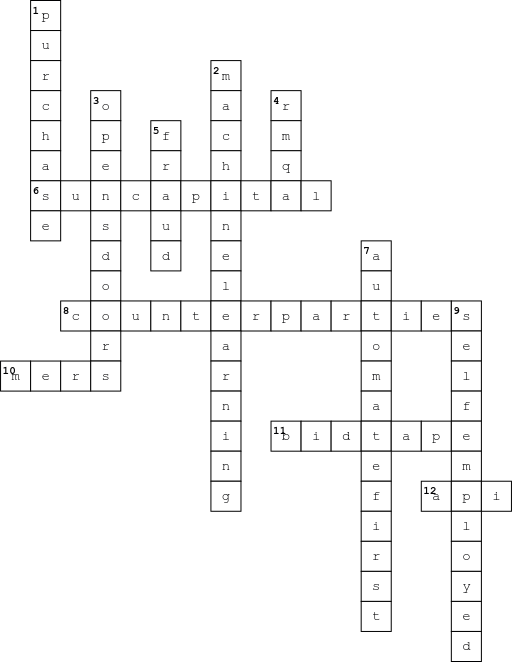 